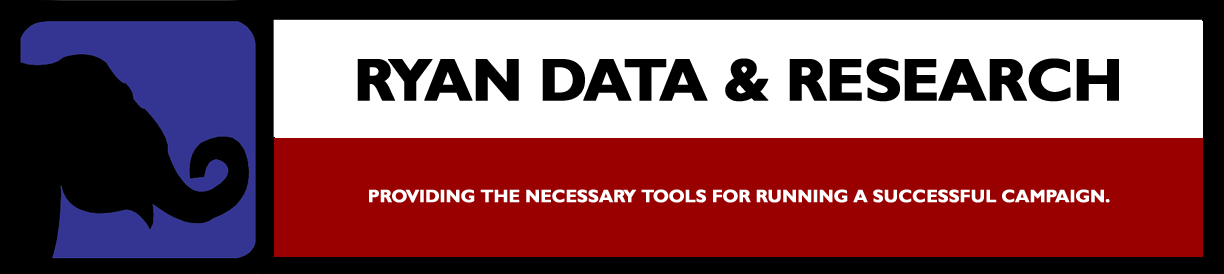 DELEGATE ALLOCATION FOR THE2016 REPUBLICAN PARTY OF TEXAS STATE CONVENTIONDATE:		JULY 8, 2015TO:		TOM MECHLER, Chairman		BETH CUBRIEL, Executive Director		CASSIE DANIEL, Organization DirectorFROM:	DEREK RYANI have completed the preliminary delegate counts for the 2016 Republican Party of Texas State Convention. All totals are based on numbers provided by the Texas Legislative Council. The numbers and delegate totals are included with this memo.The process for calculating the allocation was as follows:Vote totals for Governor Abbott were totaled by each Senatorial District/Congressional District pairing for all counties (COLUMN: ABBOTT VOTES). The number of delegates was calculated based upon the ratio of one delegate for every 300 votes cast for Abbott (COLUMN: DIVIDED BY 300).The number from step two was rounded up or down based on major fractions. Also, per RPT Rules, delegate totals were adjusted to ensure that no county/district had fewer than two delegates (COLUMN: ROUNDED INITIAL TOTAL).The total statewide number of delegates based on the 300:1 ratio (and all delegations having at least two delegates) is 9,368 which exceeds the cap of 9,000 listed in RPT Rule #23A(a)(3) by 321 delegates.In order to reduce the number of delegates, a calculation was made by using the following formula: 368 x [Rounded initial delegate total ÷ 9,368]. This created a number to reduce each county/district’s delegate total proportionately in order to reduce the statewide total of delegates down to 9,000 (COLUMN: REDUCED ADJUSTMENT).The reduction listed in step five was subtracted from the total in step two (COLUMN: ADJUSTED DELEGATE TOTAL).The adjusted delegate total was then rounded up or down based on major fractions. Also, delegate totals were adjusted to ensure that no county/district had fewer than two delegates giving us a final number of delegates (COLUMN: ROUNDED ADJUSTED TOTAL).Because of rounding, this brought the statewide total to 9,011 which is still above the total allowed by RPT Rules, so it was necessary to adjust the numbers further. In order to reduce the number of delegates, a calculation was made by using the following formula: 11 x [Adjusted delegate total ÷ 9,011]. This created a number to reduce each county/district’s delegate total proportionately in order to reduce the statewide total of delegates down to 9,000 (COLUMN: REDUCED ADJUSTMENT 2).The reduction listed in step eight was subtracted from the total in step six (COLUMN: ADJUSTED DELEGATE TOTAL 2).The adjusted delegate total was then rounded up or down based on major fractions. Also, delegate totals were adjusted to ensure that no county/district had fewer than two delegates giving us a final number of delegates (COLUMN: FINAL DELEGATE ALLOCATION).After making the above-listed calculations, the statewide total of delegates becomes 8,994. The totals by district break down as follows:Totals by Senate DistrictTotals by Congressional DistrictSD-1: 438SD-11: 344SD-21: 177SD-2: 306SD-12: 377SD-22: 369SD-3: 442SD-13: 63SD-23: 82SD-4: 421SD-14: 243SD-24: 397SD-5: 364SD-15: 163SD-25: 488SD-6: 77SD-16: 313SD-26: 142SD-7: 380SD-17: 350SD-27: 100SD-8: 353SD-18: 412SD-28: 360SD-9: 275SD-19: 194SD-29: 104SD-10: 310SD-20: 162SD-30: 438SD-31: 350CD-1: 367CD-13: 360CD-25: 339CD-2: 304CD-14: 283CD-26: 346CD-3: 330CD-15: 136CD-27: 270CD-4: 363CD-16: 91CD-28: 138CD-5: 271CD-17: 271CD-29: 66CD-6: 283CD-18: 82CD-30: 82CD-7: 278CD-19: 309CD-31: 286CD-8: 385CD-20: 143CD-32: 288CD-9: 75CD-21: 401CD-33: 62CD-10: 334CD-22: 313CD-34: 122CD-11: 343CD-23: 218CD-35: 112CD-12: 333CD-24: 288CD-36: 322